                                                                                                         О питании в детских садахСегодня поговорим о том: 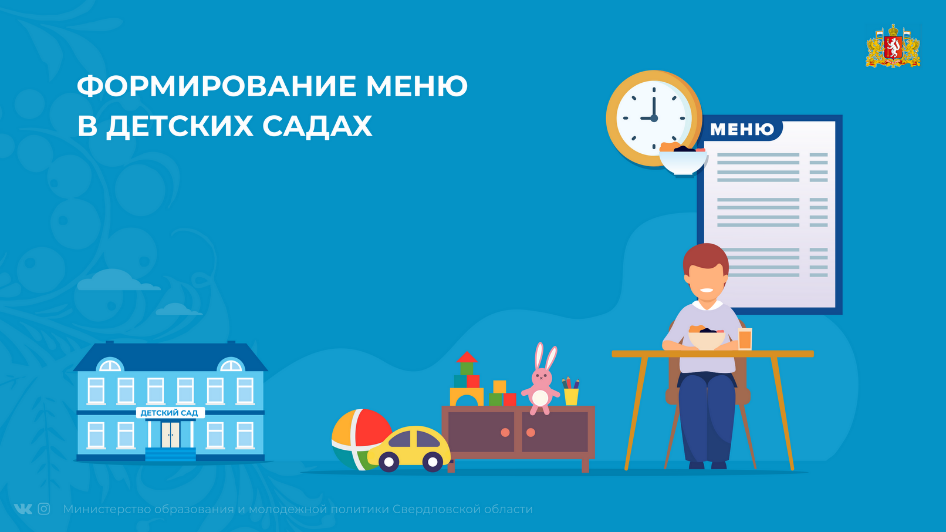 - как и из чего составляют меню для детей в детском саду;- как организовать индивидуальное меню для ребенка;и о том от чего зависит количество приемов пищи.Подробную информацию читайте в карточках ниже: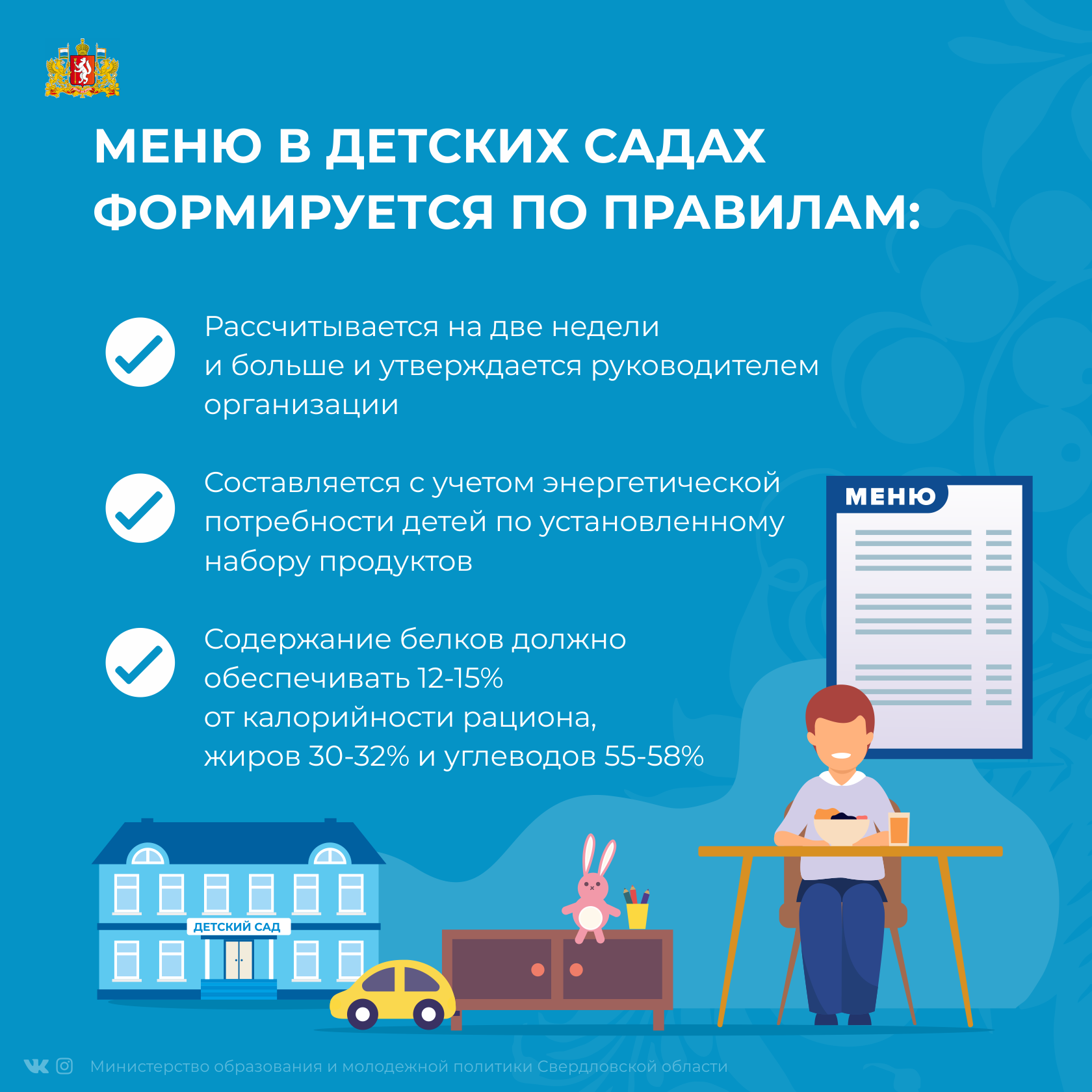 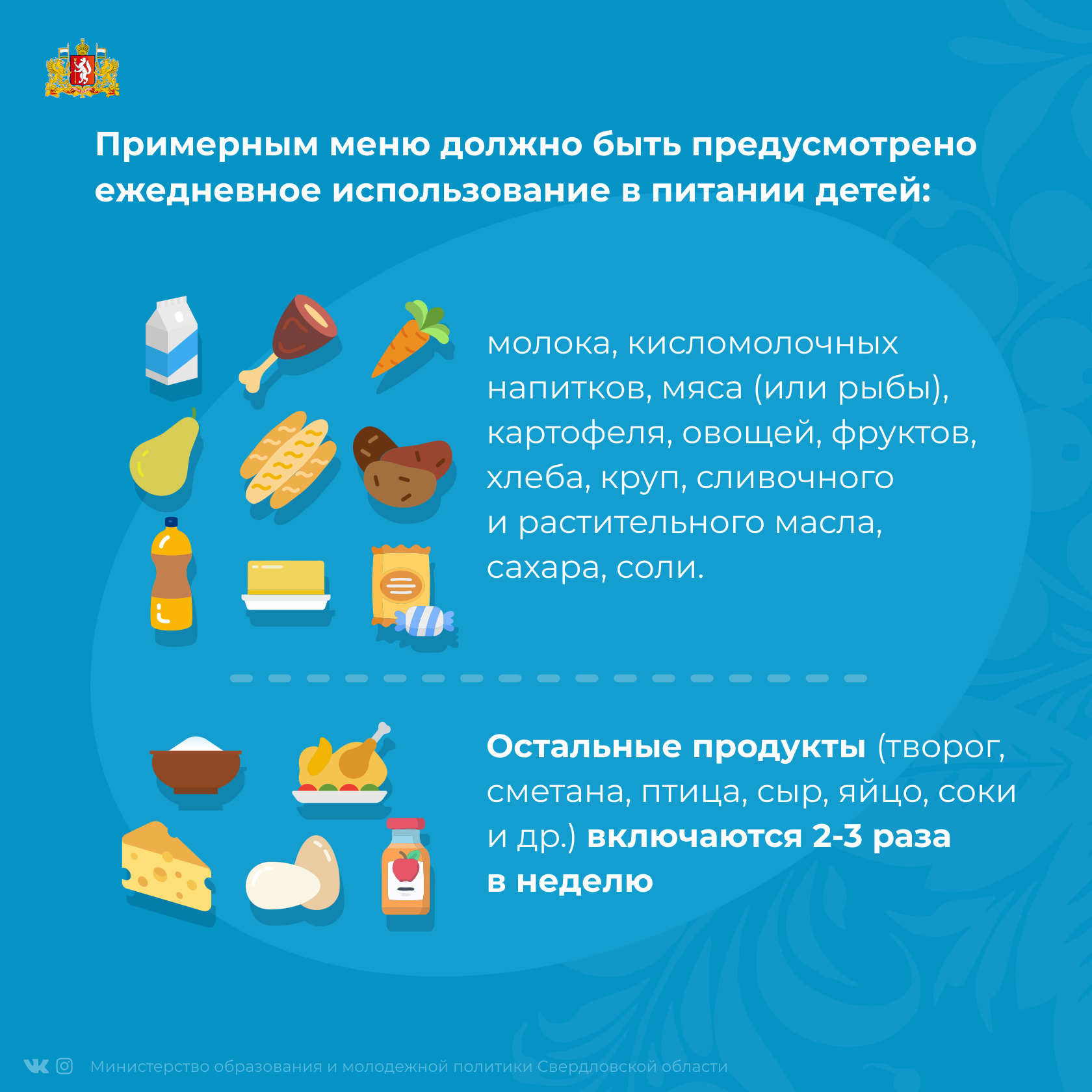 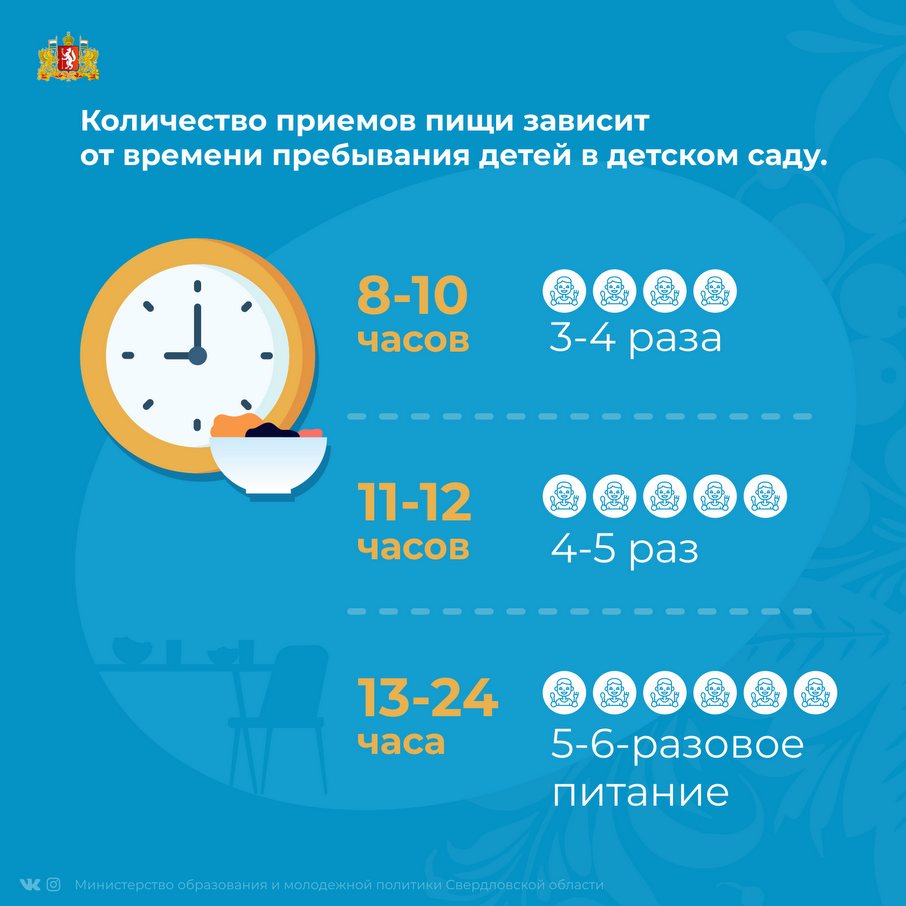 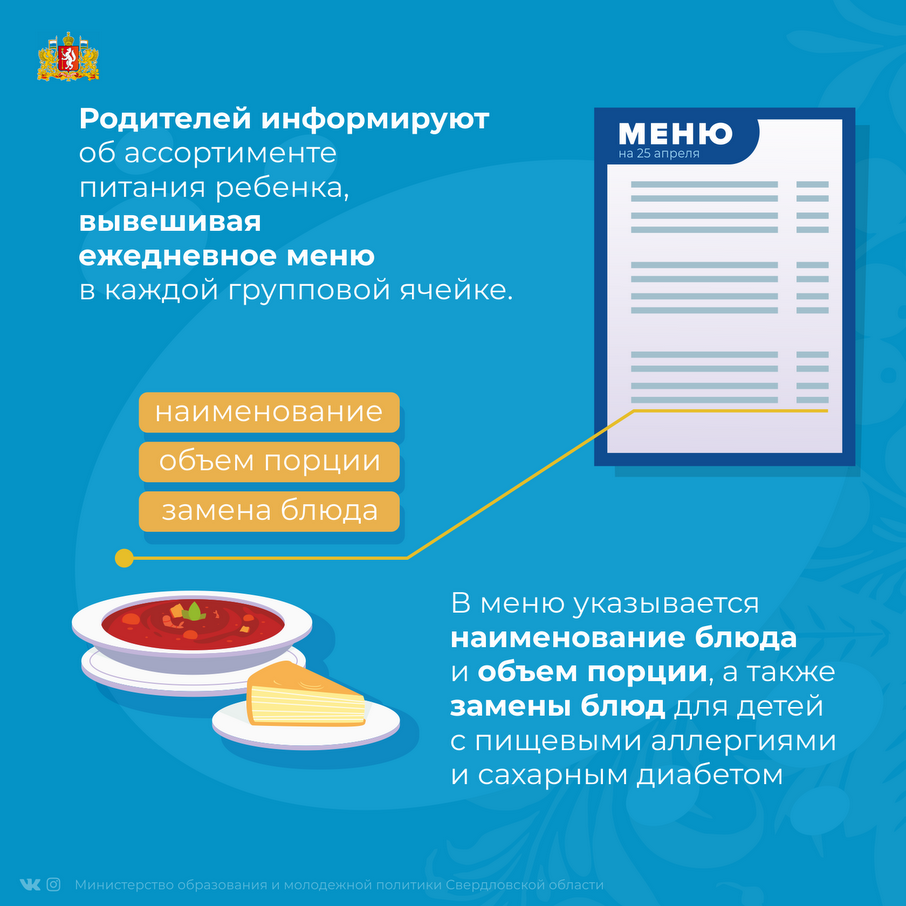 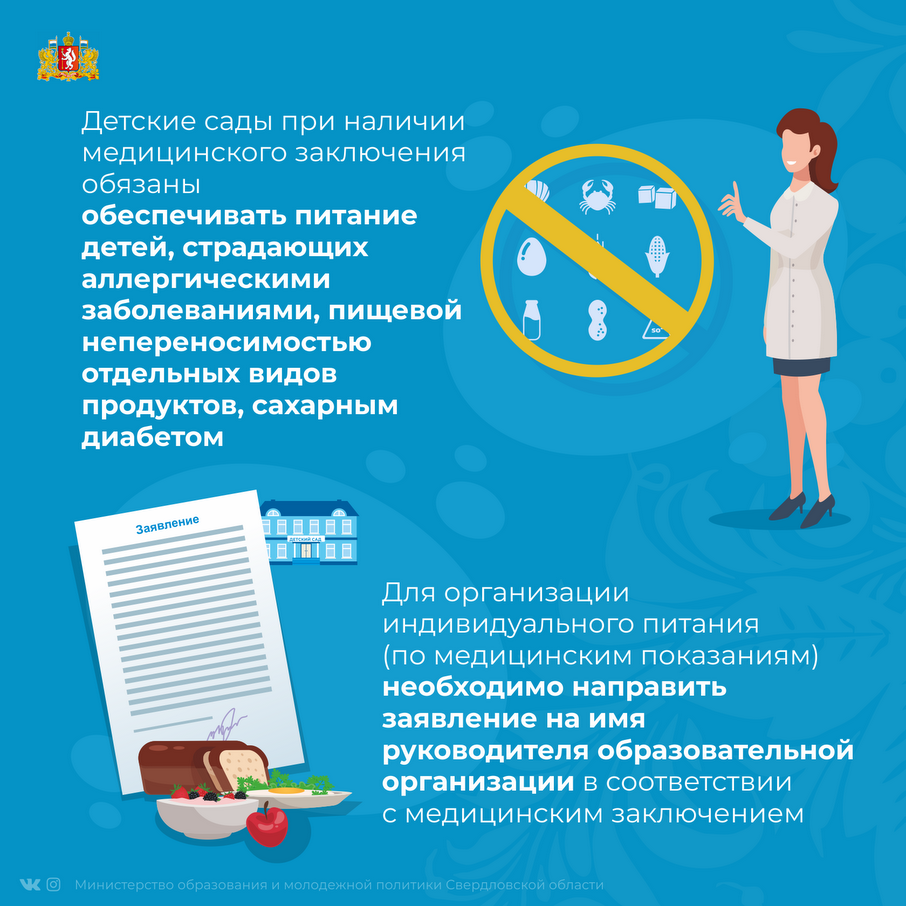 